AUDITORÍA SUPERIOR DE LA CIUDAD DE MÉXICO GUÍA DE ARCHIVO DOCUMENTAL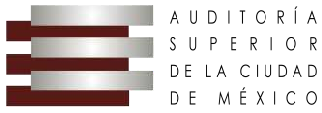 AUDITORÍA SUPERIOR DE LA CIUDAD DE MÉXICO GUÍA DE ARCHIVO DOCUMENTALAUDITORÍA SUPERIOR DE LA CIUDAD DE MÉXICO GUÍA DE ARCHIVO DOCUMENTALAUDITORÍA SUPERIOR DE LA CIUDAD DE MÉXICO GUÍA DE ARCHIVO DOCUMENTALAUDITORÍA SUPERIOR DE LA CIUDAD DE MÉXICO GUÍA DE ARCHIVO DOCUMENTALSUSTANTIVASSUSTANTIVASSUSTANTIVASSUSTANTIVASSUSTANTIVASCÓDIGO Y NOMBRE DE LA SECCIÓNCÓDIGO Y NOMBRE DE LA SECCIÓNCÓDIGO Y NOMBRE DE LA SECCIÓN1S AUDITORÍASDESCRIPCIÓN DE LA SERIEASCM1S.11S.1PAPELES DE TRABAJOPROYECTOS DE AUDITORÍA, PROGRAMAS ESPECÍFICOS DE AUDITORÍA, REPORTES DE PLANEACIÓN, OFICIOS ENVIADOS O RECIBIDOS DEL SUJETO FISCALIZADO O INSTANCIAS INVOLUCRADAS CON LA AUDITORÍA, MINUTAS DE APERTURA O REUNIONES DE TRABAJO, INFORMACIÓN PROPORCIONADA POR EL SUJETO FISCALIZADO, CÉDULAS DE TRABAJO, REPORTES DE SUPERVISIÓN, INFORME DE RESULTADOS DE AUDITORÍA PARA CONFRONTA, INFORMACIÓN GENERADA DE LA CONFRONTA, INFORMES PRELIMINARES DE AUDITORÍA.ASCM1S.21S.2INFORMES DE AVANCE DE AUDITORÍA SEGUIMIENTO DE RECOMENDACIONESOFICIO DE DESAHOGO DE RECOMENDACIONES, INFORME DE AVANCE SOBRESEGUIMIENTO DE LAS RECOMENDACIONES.INFORMES TRIMESTRALES DE AVANCE DE AUDITORÍA.ASCM1S.31S.3DICTAMEN TÉCNICOELABORACIÓN DE DTC. DICTAMEN TÉCNICO Y ANEXOS (EXPEDIENTE TÉCNICO)ASCM1S.41S.4PROGRAMA GENERAL DE AUDITORÍAASCM1S.51S.5INFORME DE AVANCE DE AUDITORÍAANTECEDENTES, ÍNDICE, OBSERVACIONES RELEVANTES.ASCM1S.71S.7DICTAMEN TÉCNICO CORRECTIVOELABORACIÓN DE DTC, DICTÁMEN TÉCNICO Y ANEXOS (EXPEDIENTETÉCNICO).ASCM1S.91S.9ARCHIVO PERMANENTEASCM1S.101S.10AUDITORÍAS COORDINADAS ASFORGANIZACIONES CIVILES.CÓDIGO Y NOMBRE DE LA SECCIÓNCÓDIGO Y NOMBRE DE LA SECCIÓNCÓDIGO Y NOMBRE DE LA SECCIÓN2S ANÁLISIS Y REVISIÓN DE LA CUENTA PÚBLICA DE LA CIUDAD DE MÉXICO2S ANÁLISIS Y REVISIÓN DE LA CUENTA PÚBLICA DE LA CIUDAD DE MÉXICO                                         COMUNES                                         COMUNES                                         COMUNES                                         COMUNES                                         COMUNESCÓDIGO Y NOMBRE DE LA SECCIÓNCÓDIGO Y NOMBRE DE LA SECCIÓNCÓDIGO Y NOMBRE DE LA SECCIÓN1C MARCO NORMATIVO1C MARCO NORMATIVOASCM1C.11C.1REGLAMENTO INTERIORASCM1C.21C.2DOCUMENTOS NORMATIVOS GUÍAS, MANUALES, LINEAMIENTOS, PROCEDIMIENTOS, ESTATUTO Y POLÍTICAS.CÓDIGO Y NOMBRE DE LA SECCIÓNCÓDIGO Y NOMBRE DE LA SECCIÓNCÓDIGO Y NOMBRE DE LA SECCIÓN2C PLANEACIÓN, PROGRAMACIÓN, ORGANIZACIÓN, SEGUIMIENTO Y EVALUACIÓN2C PLANEACIÓN, PROGRAMACIÓN, ORGANIZACIÓN, SEGUIMIENTO Y EVALUACIÓNASCM2C.12C.1PROGRAMA ANUAL DE TRABAJOPROPUESTAS DE ESTRUCTURA PROGRAMÁTICA, REPORTE DE CUMPLIMIENTO DEL PROGRAMA ANUAL DE TRABAJO.CÓDIGO Y NOMBRE DE LA SECCIÓNCÓDIGO Y NOMBRE DE LA SECCIÓNCÓDIGO Y NOMBRE DE LA SECCIÓN3C PERSONA TITULAR DE LA AUDITORÍA SUPERIOR3C PERSONA TITULAR DE LA AUDITORÍA SUPERIORASCM3C.13C.1ACUERDOS E INSTRUCCIONESDOCUMENTACIÓN RELACIONADA CON LA EMISIÓN DE LOS MISMOS.ASCM3C.23C.2ASOFISDOCUMENTACIÓN RELACIONADA CON LAS ACCIONES DE LA ASOCIACIÓN.CÓDIGO Y NOMBRE DE LA SECCIÓNCÓDIGO Y NOMBRE DE LA SECCIÓNCÓDIGO Y NOMBRE DE LA SECCIÓN4C CONVENIOS4C CONVENIOSCÓDIGO Y NOMBRE DE LA SECCIÓNCÓDIGO Y NOMBRE DE LA SECCIÓNCÓDIGO Y NOMBRE DE LA SECCIÓN5C INFORMES5C INFORMESCÓDIGO Y NOMBRE DE LA SECCIÓNCÓDIGO Y NOMBRE DE LA SECCIÓNCÓDIGO Y NOMBRE DE LA SECCIÓN6C ASUNTOS JURÍDICOS6C ASUNTOS JURÍDICOSASCM6C.16C.1PROCEDIMIENTO ADMINISTRATIVO DISCIPLINARIO (OSIPAD) Y DE RESPONSABILIDAD RESARCITORIA (PROSIPRER, PO, OSPO Y OCIOF)OFICIO DE SOLICITUD DE INICIO DEL PROCEDIMIENTO ADMINISTRATIVO DISCIPLINARIO (OSIPPAD), PROMOCIÓN POR LA QUE SE SOLICITA QUE INICIE EL PROCEDIMIENTO DE RESPONSABILIDADES RESARCITORIAS (PROSIPRER), OFICIO POR EL QUE SE COMUNICA EL CUMPLIMIENTO DE OBLIGACIONESFISCALES.ASCM6C.26C.2DENUNCIA DE HECHOSASCM6C.36C.3JUICIOS (AMPARO, LABORALES Y DE NULIDAD TCADF)JUICIOS DE NULIDAD (TCADF), JUICIOS DE AMPARO, PROCEDIMIENTOADMINISTRATIVO ANTE LA CGALDF, CGDF Y CGASCM, JUICIOS LABORALES.ASCM6C.46C.4CONSULTAS Y OPINIONES JURÍDICASASCM6C.56C.5ACTAS ADMINISTRATIVASASCM6C.66C.6PLIEGO DE OBSERVACIONESCÉDULA TÉCNICA DE SOLVENTACIÓN AL PLIEGO DE OBSERVACIONES, OFICIODE SOLVENTACIÓN DEL PLIEGO DE OBSERVACIONES (OSPO)ASCM6C.76C.7RESOLUCIONESASCM6C.86C.8INFORME DE PRESUNTA RESPONSABILIDAD ADMINISTRATIVA (IPRA)DERIVADO DE LAS ACCIONES DE INVESTIGACIÓN, SE PROCEDE A CALIFICAR LA FALTA ADMINISTRATIVA COMO GRAVE O NO GRAVE DE ACUERDO A LO ESTABLECIDO EN EL ARTÍCULO 100 DE LA LEY DE RESPONSABILIDADES ADMINISTRATIVAS DE LA CIUDAD DE MÉXICO, ESTA DETERMINACIÓN SE PLASMA EN EL INFORME DE PRESUNTA RESPONSABILIDAD ADMINISTRATIVA (IPRA).ASCM6C.96C.9ACUERDO DE CONCLUSIÓN Y ARCHIVODERIVADO DE LAS ACCIONES DE INVESTIGACIÓN, Y SI NO SE ENCONTRARAN ELEMENTOS SUFICIENTES PARA ACREDITAR  LA FALTA ADMINISTRATIVA SE PROCEDE A ELABORAR EL ACUERDO DE CONCLUSIÓN Y ARCHIVO DE CONFORMIDAD A LO ESTABLECIDO EN EL ARTÍCULO 100, TERCER PÁRRAFO DE LA LEY DE RESPONSABILIDADES ADMINISTRATIVAS DE LA CIUDAD DE MÉXICO.ASCM6C.106C.10SUBSTANCIACIÓN DE PROCEDIMIENTOS DE RESPONSABILIDADES ADMINISTRATIVAS GRAVESRECEPCIÓN DEL IPRA, TRAMITACIÓN, SUBSTANCIACIÓN Y EN SU CASO ABSTENCIÓN DE PROCEDIMIENTOS DE RESPONSABILIDADES ADMINISTRATIVAS GRAVES, HASTA LA REMISIÓN DEL EXPEDIENTE ANTE EL TJACDMX, ASÍ COMO SUBSTANCIAR EL RECURSO DE RECLAMACIÓN HASTA QUE SE EMITA LA RESOLUCIÓN CORRESPONDIENTE.CÓDIGO Y NOMBRE DE LA SECCIÓNCÓDIGO Y NOMBRE DE LA SECCIÓNCÓDIGO Y NOMBRE DE LA SECCIÓN7C RECURSOS HUMANOS7C RECURSOS HUMANOSESTA SECCIÓN FORMA PARTE DEL SISTEMA DE DATOS PERSONALES DENOMINADO "SISTEMA DE RECURSOS HUMANOS DE LA AUDITORÍA SUPERIOR DE LA CIUDAD DE MÉXICO"ESTA SECCIÓN FORMA PARTE DEL SISTEMA DE DATOS PERSONALES DENOMINADO "SISTEMA DE RECURSOS HUMANOS DE LA AUDITORÍA SUPERIOR DE LA CIUDAD DE MÉXICO"ESTA SECCIÓN FORMA PARTE DEL SISTEMA DE DATOS PERSONALES DENOMINADO "SISTEMA DE RECURSOS HUMANOS DE LA AUDITORÍA SUPERIOR DE LA CIUDAD DE MÉXICO"ESTA SECCIÓN FORMA PARTE DEL SISTEMA DE DATOS PERSONALES DENOMINADO "SISTEMA DE RECURSOS HUMANOS DE LA AUDITORÍA SUPERIOR DE LA CIUDAD DE MÉXICO"ESTA SECCIÓN FORMA PARTE DEL SISTEMA DE DATOS PERSONALES DENOMINADO "SISTEMA DE RECURSOS HUMANOS DE LA AUDITORÍA SUPERIOR DE LA CIUDAD DE MÉXICO"ASCM7C.17C.1RECLUTAMIENTO Y SELECCIÓN DE PERSONALCATÁLOGO DE PUESTOSASCM7C.27C.2EXPEDIENTE ÚNICO DE PERSONALASCM7C.37C.3NÓMINAPRESUPUESTO AUTORIZADO, REMUNERACIONES Y SEGUIMIENTO, NÓMINAS (REPORTE DE NÓMINA Y OFICIOS BANCARIOS), GLOSA (MOVIMIENTOS DE AFECTACIÓN A LA NÓMINA), ENTEROS INSTITUCIONALES (2% SAR, FOVISSSTE, ISSSTE), PAGOS GENERADOS FUERA DEL SISTEMA DE NÓMINA (PAGO ÚNICA VEZ, VACACIONES, AGUINALDOS Y BAJAS)ASCM7C.47C.4PRESTACIONESPRESUPUESTO AUTORIZADO, PRESTACIONES Y SEGUIMIENTO, NÓMINAS QUINCENALES DE PRESTACIONES, SEGURO DE VIDA, SEGURO DE SEPARACIÓN INDIVIDUALIZADO, SEGURO DE GASTOS MÉDICOS MAYORES, VALES DE DESPENSA, ESTANCIAS INFANTILES, DÍA DEL NIÑO, DÍA DE LA MADRE, ISSSTE (ALTAS, BAJAS Y MODIFICACIONES), CREDENCIALES Y GAFETES, PADRÓN Y NOTIFICACIÓN DE DECLARACIÓN PATRIMONIAL, FONDO DE AHORRO, TRÁMITES ADICIONALES, DÍA DEL PADRE.ASCM7C.57C.5CUMPLIMIENTO DE OBLIGACIONES FISCALESDECLARACIONES ANUALES, DICTÁMENES FISCALES, CONSTANCIAS ANUALES DE PERCEPCIONES Y RETENCIONES.ASCM7C.67C.6CONTROL DE ASISTENCIAREGISTRO DE ASISTENCIA, REGISTRO DE INCIDENCIAS, ARCHIVO DE PERSONAL COMISIONADO, HORARIOS EXTRAORDINARIOS.ASCM7C.77C.7SERVICIOS AL PERSONALPRESTAMOS ISSSTE, CRÉDITOS HIPOTECARIOS FOVISSSTE, CLIDDA, DESCUENTOS PREFERENCIALES, EVENTOS ESPECIALES.ASCM7C.87C.8SERVICIO SOCIAL Y PRÁCTICAS PROFESIONALESCOLABORACIÓN CON CASAS DE ESTUDIO, EXPEDIENTES DE SERVICIO SOCIAL Y PRÁCTICAS PROFESIONALES, LISTAS DE ASISTENCIA Y REPORTES DE ACTIVIDADES, CONTROL Y SEGUIMIENTO DE PAGO DE SUBVENCIÓN..CÓDIGO Y NOMBRE DE LA SECCIÓNCÓDIGO Y NOMBRE DE LA SECCIÓNCÓDIGO Y NOMBRE DE LA SECCIÓN8C RECURSOS FINANCIEROS8C RECURSOS FINANCIEROSESTA SECCIÓN FORMA PARTE DE LOS SISTEMAS DE DATOS PERSONALES DENOMINADOS "SISTEMA DE RECURSOS HUMANOS DE LA AUDITORÍA SUPERIOR DE LA CIUDAD DE MÉXICO" Y DEL "SISTEMA DE PROVEEDORES DE LA AUDITORÍA SUPERIOR DE LA CIUDAD DE MÉXICO"ESTA SECCIÓN FORMA PARTE DE LOS SISTEMAS DE DATOS PERSONALES DENOMINADOS "SISTEMA DE RECURSOS HUMANOS DE LA AUDITORÍA SUPERIOR DE LA CIUDAD DE MÉXICO" Y DEL "SISTEMA DE PROVEEDORES DE LA AUDITORÍA SUPERIOR DE LA CIUDAD DE MÉXICO"ESTA SECCIÓN FORMA PARTE DE LOS SISTEMAS DE DATOS PERSONALES DENOMINADOS "SISTEMA DE RECURSOS HUMANOS DE LA AUDITORÍA SUPERIOR DE LA CIUDAD DE MÉXICO" Y DEL "SISTEMA DE PROVEEDORES DE LA AUDITORÍA SUPERIOR DE LA CIUDAD DE MÉXICO"ESTA SECCIÓN FORMA PARTE DE LOS SISTEMAS DE DATOS PERSONALES DENOMINADOS "SISTEMA DE RECURSOS HUMANOS DE LA AUDITORÍA SUPERIOR DE LA CIUDAD DE MÉXICO" Y DEL "SISTEMA DE PROVEEDORES DE LA AUDITORÍA SUPERIOR DE LA CIUDAD DE MÉXICO"ESTA SECCIÓN FORMA PARTE DE LOS SISTEMAS DE DATOS PERSONALES DENOMINADOS "SISTEMA DE RECURSOS HUMANOS DE LA AUDITORÍA SUPERIOR DE LA CIUDAD DE MÉXICO" Y DEL "SISTEMA DE PROVEEDORES DE LA AUDITORÍA SUPERIOR DE LA CIUDAD DE MÉXICO"ASCM8C.18C.1LIBROS CONTABLESBALANZAS MENSUALES, AUXILIARES, DIARIOS GENERALES, CONTRATOS CON PROVEEDORES.ASCM8C.28C.2AFECTACIONESLIQUIDAS (INTERNAS Y EXTERNAS), COMPENSADA (INTERNAS Y EXTERNAS)ASCM8C.38C.3PÓLIZASEGRESOS, INGRESOS, DIARIO.ASCM8C.48C.4BANCOSESTADOS DE CUENTAS Y CONCILIACIONES BANCARIAS, FIRMAS AUTORIZADAS, DISPONIBILIDAD FINANCIERA (DIPON), AUXILIARES DEINVERSIÓN.ASCM8C.58C.5INFORMACIÓN FINANCIERAESTADOS FINANCIEROS Y DICTAMEN EXTERNOASCM8C.6INFORMACIÓN PRESUPUESTALINFORMACIÓN PRESUPUESTALINFORME DE CUENTA PÚBLICA, PRESUPUESTO AUTORIZADO, CALENDARIO PRESUPUESTAL, ESTADOS PRESUPUESTALES, PROYECTO DE PRESUPUESTODE EGRESOS E INFORMES TRIMESTRALESASCM8C.7CONCILIACIONESCONCILIACIONESCONCILIACIONES CONTABLES PRESUPUESTALES, PERCEPCIONES YREMUNERACIONES, ACTIVO FIJO Y DEPRECIACIÓN, CONCILIACIONES PRESUPUESTALES (SECRETARÍA DE FINANZAS).ASCM8C.8CONCILIACIONES DE PAGO DE IMPUESTOS, CUOTAS Y APORTACIÓNCONCILIACIONES DE PAGO DE IMPUESTOS, CUOTAS Y APORTACIÓNIMPUESTO SOBRE LA RENTA, IMPUESTO SOBRE NÓMINA, INFORMATIVAS,CUOTAS Y APORTACIONES.ASCM8C.9FACTURAS DE BIENES MUEBLES E INTANGIBLESFACTURAS DE BIENES MUEBLES E INTANGIBLESFACTURAS POR ADQUISICIONES DE BIENES MUEBLES E INTANGIBLES QUE ACREDITEN LA PROPIEDAD DE LA ASCM, CON EL FIN DE FORTALECER LAS MEDIDAS DE CONTROL INTERNO EN MATERIA DE ORGANIZACIÓN, CONSERVACIÓN Y CUSTODIA DE LA INFORMACIÓN QUE SE ENCUENTRA EN POSESIÓN DE LA DIRECCIÓN DE RECURSOS FINANCIEROS.CÓDIGO Y NOMBRE DE LA SECCIÓNCÓDIGO Y NOMBRE DE LA SECCIÓN9C RECURSOS MATERIALES9C RECURSOS MATERIALES9C RECURSOS MATERIALESESTA SECCIÓN FORMA PARTE DEL SISTEMA DE DATOS PERSONALES DENOMINADO "SISTEMA DE PROVEEDORES DE LA AUDITORÍA SUPERIOR DE LA CUIDAD DE MÉXICOESTA SECCIÓN FORMA PARTE DEL SISTEMA DE DATOS PERSONALES DENOMINADO "SISTEMA DE PROVEEDORES DE LA AUDITORÍA SUPERIOR DE LA CUIDAD DE MÉXICOESTA SECCIÓN FORMA PARTE DEL SISTEMA DE DATOS PERSONALES DENOMINADO "SISTEMA DE PROVEEDORES DE LA AUDITORÍA SUPERIOR DE LA CUIDAD DE MÉXICOESTA SECCIÓN FORMA PARTE DEL SISTEMA DE DATOS PERSONALES DENOMINADO "SISTEMA DE PROVEEDORES DE LA AUDITORÍA SUPERIOR DE LA CUIDAD DE MÉXICOESTA SECCIÓN FORMA PARTE DEL SISTEMA DE DATOS PERSONALES DENOMINADO "SISTEMA DE PROVEEDORES DE LA AUDITORÍA SUPERIOR DE LA CUIDAD DE MÉXICOASCM9C.1CONTRATOSCONTRATOSASCM9C.2LICITACIONESLICITACIONESPÚBLICAS NACIONALES, PÚBLICAS INTERNACIONALES, INVITACIONES RESTRINGIDAS, CUMPLIMIENTO AL ARTÍCULO 52 DE LA LEY DE ADQUISICIONES (INFORME MENSUAL DE ADQUISICIONES)ASCM9C.3ÓRDENES DE COMPRAÓRDENES DE COMPRAASCM9C.4CONTRATACIÓN DE SERVICIOSCONTRATACIÓN DE SERVICIOSASCM9C.5CONTROL Y MANEJO DE BIENES MUEBLES Y/O DE CONSUMOCONTROL Y MANEJO DE BIENES MUEBLES Y/O DE CONSUMOCANCELACIÓN DE RESGUARDOS, REPORTES DE MOVIMIENTO Y CAMBIO DE ACCESORIOS, PROCESO DE BAJA DE BIENES, PROCESO DE ENAJENACIÓN, DONACIÓN Y DESTRUCCIÓN DE BIENES, CONCILIACIÓN DE ACTIVO FIJO, DEPRECIACIÓN DE ACTIVO FIJO.CÓDIGO Y NOMBRE DE LA SECCIÓNCÓDIGO Y NOMBRE DE LA SECCIÓN10C SERVICIOS GENERALES10C SERVICIOS GENERALES10C SERVICIOS GENERALESESTA SECCIÓN FORMA PARTE DEL SISTEMA DE DATOS PERSONALES DENOMINADO " SISTEMA DE PROVEEDORES DE LA AUDITORÍA SUPERIOR DE LA CUIDAD DE MÉXICO"ESTA SECCIÓN FORMA PARTE DEL SISTEMA DE DATOS PERSONALES DENOMINADO " SISTEMA DE PROVEEDORES DE LA AUDITORÍA SUPERIOR DE LA CUIDAD DE MÉXICO"ESTA SECCIÓN FORMA PARTE DEL SISTEMA DE DATOS PERSONALES DENOMINADO " SISTEMA DE PROVEEDORES DE LA AUDITORÍA SUPERIOR DE LA CUIDAD DE MÉXICO"ESTA SECCIÓN FORMA PARTE DEL SISTEMA DE DATOS PERSONALES DENOMINADO " SISTEMA DE PROVEEDORES DE LA AUDITORÍA SUPERIOR DE LA CUIDAD DE MÉXICO"ESTA SECCIÓN FORMA PARTE DEL SISTEMA DE DATOS PERSONALES DENOMINADO " SISTEMA DE PROVEEDORES DE LA AUDITORÍA SUPERIOR DE LA CUIDAD DE MÉXICO"ASCM10C.1SERVICIOS DE TRANSPORTACIÓNSERVICIOS DE TRANSPORTACIÓNVALES DE COMBUSTIBLEASCM10C.2CONTROL Y SERVICIOS EN INSTALACIONESCONTROL Y SERVICIOS EN INSTALACIONESSOLICITUDES, REPORTES DE ATENCIÓN Y CONTROLES.CÓDIGO Y NOMBRE DE LA SECCIÓNCÓDIGO Y NOMBRE DE LA SECCIÓN11C SERVICIOS DE INFORMÁTICA11C SERVICIOS DE INFORMÁTICA11C SERVICIOS DE INFORMÁTICAASCM11C.1PROGRAMAS Y PROYECTOS DE INFORMÁTICAPROGRAMAS Y PROYECTOS DE INFORMÁTICAASCM11C.2TECNOLOGÍAS Y SERVICIOS DE INFORMÁTICATECNOLOGÍAS Y SERVICIOS DE INFORMÁTICADESARROLLO DE INFRAESTRUCTURA DEL PORTAL DE INTERNET, DESARROLLO DE REDES DE COMUNICACIÓN.CÓDIGO Y NOMBRE DE LA SECCIÓNCÓDIGO Y NOMBRE DE LA SECCIÓN12C COMITÉS Y GRUPOS DE TRABAJO12C COMITÉS Y GRUPOS DE TRABAJO12C COMITÉS Y GRUPOS DE TRABAJOASCM12C.1COMITÉ DE TRANSPARENCIA Y ACCESO A LA INFORMACIÓN PÚBLICACOMITÉ DE TRANSPARENCIA Y ACCESO A LA INFORMACIÓN PÚBLICASESIONES ORDINARIAS, SESIONES EXTRAORDINARIAS, ACUERDOS.ASCM12C.2COMITÉ DE BIENES MUEBLESCOMITÉ DE BIENES MUEBLESSESIONES ORDINARIAS, SESIONES EXTRAORDINARIAS.ASCM12C.3COMITÉ DE SERVICIO PROFESIONAL FISCALIZADOR DE CARRERACOMITÉ DE SERVICIO PROFESIONAL FISCALIZADOR DE CARRERACONCURSO DEL SERVICIO PROFESIONAL FISCALIZADOR DE CARRERA, EVALUACIÓN AL DESEMPEÑO DE AUDITORES DEL SERVICIO PROFESIONAL FISCALIZADOR DE CARRERA, SESIONES ORDINARIAS, SESIONES EXTRAORDINARIAS.ASCM12C.4COMITÉ DE ADQUISICIONES, ARRENDAMIENTOS Y PRESTACIÓN DE SERVICIOSCOMITÉ DE ADQUISICIONES, ARRENDAMIENTOS Y PRESTACIÓN DE SERVICIOSSESIONES ORDINARIAS, SESIONES EXTRAORDINARIAS.ASCM12C.5GRUPO DE TRABAJO CON UNIDADES ADMINISTRATIVASGRUPO DE TRABAJO CON UNIDADES ADMINISTRATIVASREUNIONES DE TRABAJO PARA ATENCIÓN A SOLICITUDES DE INFORMACIÓNPÚBLICA.ASCM12C.6COMITÉ INTERNO DE PROTECCIÓN CIVILCOMITÉ INTERNO DE PROTECCIÓN CIVILSESIONES ORDINARIAS, SESIONES EXTRAORDINARIAS.ASCM12C.7COMITÉ DE ADMINISTRACIÓN DEL FONDO DE AHORROCOMITÉ DE ADMINISTRACIÓN DEL FONDO DE AHORROSESIONES ORDINARIAS, SESIONES EXTRAORDINARIAS.ASCM12C.8COMITÉ TÉCNICO INTERNO DE ADMINISTRACIÓN DE DOCUMENTOSCOMITÉ TÉCNICO INTERNO DE ADMINISTRACIÓN DE DOCUMENTOSSESIONES ORDINARIAS, SESIONES EXTRAORDINARIAS.ASCM12C.9COMITÉ DE ÉTICA Y PREVENCIÓN DE CONFLICTO DE INTERÉSCOMITÉ DE ÉTICA Y PREVENCIÓN DE CONFLICTO DE INTERÉSSESIONES ORDINARIAS, SESIONES EXTRAORDINARIAS Y REUNIONES DETRABAJO.CÓDIGO Y NOMBRE DE LA SECCIÓNCÓDIGO Y NOMBRE DE LA SECCIÓN13C ACCESO A LA INFORMACIÓN PÚBLICA Y TRANSPARENCIA13C ACCESO A LA INFORMACIÓN PÚBLICA Y TRANSPARENCIA13C ACCESO A LA INFORMACIÓN PÚBLICA Y TRANSPARENCIAASCM13C.1SOLICITUDES DE INFORMACIÓNSOLICITUDES DE INFORMACIÓNINSTRUMENTOS CIUDADANOS PARA EJERCER SU DERECHO DE ACCESO A LA INFORMACIÓN.ASCM13C.2OBLIGACIONES DE TRANSPARENCIAOBLIGACIONES DE TRANSPARENCIAACTUALIZACIONES, EVALUACIONES, PÁGINA WEB.ASCM13C.3INFOCDMXINFOCDMXOFICIOS, INVITACIONES.SCM13C.4RECURSOS DE REVISIÓN RECURSOS DE REVISIÓN CÓDIGO Y NOMBRE DE LA SECCIÓNCÓDIGO Y NOMBRE DE LA SECCIÓN14C ARCHIVO INSTITUCIONAL14C ARCHIVO INSTITUCIONAL14C ARCHIVO INSTITUCIONALASCM14C.1TRANSFERENCIAS (PRIMARIAS Y SECUNDARIAS)TRANSFERENCIAS (PRIMARIAS Y SECUNDARIAS)CALENDARIO DE TRANSFERENCIAS PRIMARIAS ANUAL, OFICIOS DE TRANSFERENCIA CON TODOS SUS REQUISITOS, CONFORME AL MANUAL DE PROCEDIMEINTOS PARA LA ORGANIZACIÓN, CONSRVACIÓN Y CUSTODIA DE LOS ARCHIVOS DE LA ASCM. CORRECCONES Y DEVOLUCIONES DE TRANSFERENCIAS PRIMARIAS. SOLICITUDES, VALORACIONES Y PREVALORACIONES PARA ARCHIVOS CUYO PLAZO DE CONSERVACIÓN HAYA FINIQUITADO EN CONCENTRACIÓN. AUTORIZACIÓN DE INGRESO AL ARCHIVO HISTÓRICO. ASCM14C.2CENTRO DE DOCUMENTACIÓN E INFORMACIÓN (CEDI)CENTRO DE DOCUMENTACIÓN E INFORMACIÓN (CEDI)FORMATOS ÚNICOS DE PRESTACIÓN DE SERVICIOS, CONVENIOS DE INTERCAMBIO, DETECCIÓN DE NECESIDADES BIBLIOHEMEROGRÁFICAS, ARCHIVO PERMANENTE, INVENTARIOS DOCUMENTALES Y BIBLIOGRÁFICOS.ASCM14C.3BAJAS DOCUMENTALESBAJAS DOCUMENTALESSOLICITUDES, VALORACIONES Y PREVALORACIONES PARA ARCHIVOS CUYO PLAZO DE CONSERVACIÓN HAYA FINIQUITADO EN EL ARCHIVO DE CONCENTRACIÓN. PROGRAMAS DE DIGITALIZACIÓN DE EXPEDIENTES. AUTORIZACIÓN DE BAJAS POR PARTE DEL COTECIAD.ASCM14C.4DESARROLLO ARCHIVÍSTICO (ACTIVIDADES DEL PROGRAMA ANUAL DE DESARROLLO ARCHIVÍSTICO Y SU INFORME DE ACTIVIDADES, HERRAMIENTAS ARCHIVÍSTICAS INSTITUCIONALES)DESARROLLO ARCHIVÍSTICO (ACTIVIDADES DEL PROGRAMA ANUAL DE DESARROLLO ARCHIVÍSTICO Y SU INFORME DE ACTIVIDADES, HERRAMIENTAS ARCHIVÍSTICAS INSTITUCIONALES)PROGRAMA ANUAL DE DESARROLLO ARCHVÍSTICO, INFORME DE CUMPLIMIENTO ANUAL, OFICIOS DE APROBACIÓN, DIFUSIÓN, INSTRUMENTOS DE ADMINISTRACIÓN Y CONTROL ARCHIVÍSTICOS. ASCM14C.5MINUTARIOS Y CORRESPONDENCIAMINUTARIOS Y CORRESPONDENCIACONTROL DE MINUTARIOS, GESTIÓN DE DOCUMENTOS EN GENERAL, OFICIOS RECIBIDOS DE TEMAS NO SUSTANTIVOS O DE ASUNTOS COMUNES ENTRE LAS ÁREAS INSTITUCIONELES, AVISOS.CÓDIGO Y NOMBRE DE LA SECCIÓNCÓDIGO Y NOMBRE DE LA SECCIÓN15C PROTECCIÓN DE DATOS PERSONALES15C PROTECCIÓN DE DATOS PERSONALES15C PROTECCIÓN DE DATOS PERSONALESASCM15C.1SISTEMAS DE PROTECCIÓN DE DATOS PERSONALESSISTEMAS DE PROTECCIÓN DE DATOS PERSONALESASCM15C.2SOLICITUDES DE ACCESO, RECTIFICACIÓN, CANCELACIÓN Y OPOSICIÓN DE DATOS PERSONALESSOLICITUDES DE ACCESO, RECTIFICACIÓN, CANCELACIÓN Y OPOSICIÓN DE DATOS PERSONALESCÓDIGO Y NOMBRE DE LA SECCIÓNCÓDIGO Y NOMBRE DE LA SECCIÓN16C PROYECTOS16C PROYECTOS16C PROYECTOSASCM16C.1PLAN ESTRATÉGICOPLAN ESTRATÉGICOCÓDIGO Y NOMBRE DE LA SECCIÓNCÓDIGO Y NOMBRE DE LA SECCIÓN17C VINCULACIÓN17C VINCULACIÓN17C VINCULACIÓNASCM17C.1COMISIÓN DE RENDICIÓN DE CUENTAS Y VIGILANCIA DE LA AUDITORÍA SUPERIORCOMISIÓN DE RENDICIÓN DE CUENTAS Y VIGILANCIA DE LA AUDITORÍA SUPERIORASCM17C.2CONGRESO DE LA CIUDAD DE MÉXICOCONGRESO DE LA CIUDAD DE MÉXICOASCM17C.3OTRAS ACTIVIDADES Y EVENTOS INSTITUCIONALESOTRAS ACTIVIDADES Y EVENTOS INSTITUCIONALESCÓDIGO Y NOMBRE DE LA SECCIÓNCÓDIGO Y NOMBRE DE LA SECCIÓN18C SERVICIO PROFESIONAL Y DESARROLLO INSTITUCIONAL18C SERVICIO PROFESIONAL Y DESARROLLO INSTITUCIONAL18C SERVICIO PROFESIONAL Y DESARROLLO INSTITUCIONALASCM18C.1SERVICIO PROFESIONAL FISCALIZADOR DE CARRERASERVICIO PROFESIONAL FISCALIZADOR DE CARRERANOTAS, OFICIOS O TRÁMITES DE LA OPERACIÓN Y DESARROLLO DEL SERVICIO PROFESIONAL FISCALIZADOR DE CARRERA. EVALUACIONES DE DESEMPEÑO, EXPEDIENTES DE INTEGRANTES.ASCM18C.2DESARROLLO INSTITUCIONAL (CAPACITACIÓN)DESARROLLO INSTITUCIONAL (CAPACITACIÓN)ASCM18C.3IGUALDAD SUSTANTIVAIGUALDAD SUSTANTIVANOTAS INFORMATIVAS, OFICIOS O TRÁMITES DE LA OPERACIÓN Y DESARROLLO DEL TEMA. CAMPAÑAS DE DIFUSIÓN, ENCUESTAS, ANÁLISIS, GRÁFICAS, REPORTES E INFORMES. CÓDIGO Y NOMBRE DE LA SECCIÓNCÓDIGO Y NOMBRE DE LA SECCIÓN19C CONTRALORÍA GENERAL19C CONTRALORÍA GENERAL19C CONTRALORÍA GENERALASCM19C.1AUDITORÍAS INTERNAS PRACTICADAS A LA ASCMAUDITORÍAS INTERNAS PRACTICADAS A LA ASCMAUDITORÍAS REALIZADAS A LAS UNIDADES ADMINISTRATIVAS DE LA ASCM; INFORMES DE AUDITORÍA; PAPELES DE TRABAJO.ASCM19C.2SEGUIMIENTO DE RECOMENDACIONES DE AUDITORÍAS INTERNASSEGUIMIENTO DE RECOMENDACIONES DE AUDITORÍAS INTERNASSEGUIMIENTO DE LAS RECOMENDACIONES REALIZADAS A LAS UNIDADES ADMINISTRATIVAS; INFORMES DE SEGUIMIENTO; PAPELES DE TRABAJO.ASCM19C.3DICTÁMENES TÉCNICOS DE LA CGDICTÁMENES TÉCNICOS DE LA CGEVIDENCIA DOCUMENTAL CON BASE EN LOS RESULTADOS DE AUDITORÍA, QUE PRESUME LA EVIDENCIA DE ALGUNA IRREGULARIDAD.ASCM19C.4INVESTIGACIÓN DE FALTAS ADMINISTRATIVASINVESTIGACIÓN DE FALTAS ADMINISTRATIVASDOCUMENTACIÓN RELATIVA A LOS PROCEDIMIENTOS DE INVESTIGACIÓN DE DENUNCIAS.ASCM19C.5PROCEDIMIENTOS DE RESPONSABILIDAD ADMINISTRATIVAPROCEDIMIENTOS DE RESPONSABILIDAD ADMINISTRATIVADOCUMENTACIÓN RELATIVA A LOS PROCEDIMIENTOS DISCIPLINARIOS DE RESPONSABILIDADES ADMINISTRATIVAS.ASCM19C.6RECURSOS INTERPUESTOSRECURSOS INTERPUESTOSDOCUMENTACIÓN RELACIONADA CON PROCEDIMIENTOS SEGUIDOS ANTE LA COMISIÓN DE DERECHOS HUMANOS; EL TRIBUNAL DE JUSTICIAADMINISTRATIVA Y OTROS.ASCM19C.7BITÁCORAS APERTURADAS PARA LA ATENCIÓN CIUDADANABITÁCORAS APERTURADAS PARA LA ATENCIÓN CIUDADANADOCUMENTACIÓN RELATIVA AL SEGUIMIENTO DE LAS SOLICITUDES HECHAS A LA CONTRALORÍA GENERAL QUE NO SON PARTE DEL PROCEDIMIENTO DEINVESTIGACIÓN O SUBSTANCIACIÓN.ASCM19C.8DECLARACIONES PATRIMONIALES Y DE INTERESESDECLARACIONES PATRIMONIALES Y DE INTERESESINFORMACIÓN RELATIVA A LA PRESENTACIÓN DE DECLARACIÓN PATRIMONIAL EN SUS DIVERSAS MODALIDADES, ASÍ COMO LA DECLARACIÓNDE NO CONFLICTO DE INTERESES.ASCM19C.9EVOLUCIONES PATRIMONIALESEVOLUCIONES PATRIMONIALESDOCUMENTACIÓN RELACIONADA AL REGISTRO DE LA EVOLUCIÓN PATRIMONIAL DE LOS SERVIDORES PÚBLICOS DE LA ASCM.ASCM19C.10ACTAS ENTREGA-RECEPCIÓN DE CARGO O PUESTOACTAS ENTREGA-RECEPCIÓN DE CARGO O PUESTODOCUMENTACIÓN SOPORTE SOBRE LAS ACTIVIDADES Y ASUNTOS, ASÍ COMO DE LOS RECURSOS FINANCIEROS, HUMANOS Y MATERIALES, ASIGNADOS A LOS SERVIDORES PÚBLICOS QUE LLEVAN A CABO ACTA ENTREGA-RECEPCIÓN DENTRO DE LA ASCM.ASCM19C.11CONTROL Y EVALUACIÓN INTERNO DE LA ASCMCONTROL Y EVALUACIÓN INTERNO DE LA ASCMDOCUMENTACIÓN RELATIVA A LAS EVALUACIONES A LOS PROCESOS DE LAS UNIDADES ADMINISTRATIVAS.CÓDIGO Y NOMBRE DE LA SECCIÓNCÓDIGO Y NOMBRE DE LA SECCIÓN20C DIVULGACIÓN20C DIVULGACIÓN20C DIVULGACIÓNASCM20C.1RESUMEN INFORMATIVO DE LA CIUDAD DE MÉXICORESUMEN INFORMATIVO DE LA CIUDAD DE MÉXICORESPONSABLES DE ARCHIVO DE TRÁMITERESPONSABLES DE ARCHIVO DE TRÁMITERESPONSABLES DE ARCHIVO DE TRÁMITERESPONSABLES DE ARCHIVO DE TRÁMITERESPONSABLES DE ARCHIVO DE TRÁMITERESPONSABLES DE ARCHIVO DE TRÁMITEUNIDAD ADMINISTRATIVA/ÁREANOMBRECARGODOMICILIOTELÉFONOCORREO ELECTRÓNICOOFICINA DE LA PERSONA TITULAR DE LA ASCMElda Regina Anaya RomeroJefa de Unidad DepartamentalAV. 20 DE NOVIEMBRE Nº 700, TERCER PISO, COL. HUICHAPAN BARRIO SAN MARCOS, C.P. 16050, ALCALDÍA XOCHIMILCO.5556245100 ext.403eranayar@ascm.gob.mxDIRECCIÓN GENERAL DE ADMINISTRACIÓN L.C. Araceli Ventolero VegaJefa de Unidad DepartamentalAV. 20 DE NOVIEMBRE Nº 700, PLANTA BAJA, COL. HUICHAPAN BARRIO SAN MARCOS, C.P. 16050, ALCALDÍA XOCHIMILCO.5556245100 ext.445aventolerov@ascm.gob.mxDIRECCIÓN GENERAL DE ASUNTOS JURÍDICOSL.C. Norma Rea CruzJefa de Unidad DepartamentalAV. 20 DE NOVIEMBRE Nº 700, SEGUNDO PISO, COL. HUICHAPAN BARRIO SAN MARCOS, C.P. 16050, ALCALDÍA XOCHIMILCO.5556245100 ext.482nreac@ascm.gob.mxDIRECCIÓN GENERAL DE AUDITORÍA DE CUMPLIMIENTO FINANCIERO "A"L.C. María Dolores Merlos DuqueSubdirectora de ÁreaAV. 20 DE NOVIEMBRE Nº 700, PRIMER PISO, COL. HUICHAPAN BARRIO SAN MARCOS, C.P. 16050, ALCALDÍA XOCHIMILCO.5556245441 ext. 473mdmerlosd@ascm.gob.mxDIRECCIÓN GENERAL DE AUDITORIA DE CUMPLIMIENTO FINANCIERO "B"C.P. Verónica Rodríguez Aguilar, 
Mtro. Jesús Ricardo Gómez Anzo,
Lic. Cecilia Jiménez Bohórquez, 
C.P. Lucia Martínez Flores,
Lic. Rafael Ortiz Armenta.Directora de Área, 
Director de Área,
Directora de Área, 
Subdirectora, 
Subdirector.AV. 20 DE NOVIEMBRE Nª 700 PRIMER PISO, COL. HICHAPAN BARRIO SAN MARCOS, C.P. 16050, ALCALDÍA XOCHIMILCO.5556245100 ext. 443 5556245100 ext. 434                             5556245100 ext. 437                                   5556245100 ext. 485                                        5556245100 ext. 235vrodrigueza@ascm.gob.mx, jrgomeza@ascm.gob.mx, cjimenezb@ascm.gob.mx, lmartinezf@ascm.gob.mx, rortiza@ascm.gob.mxDIRECCIÓN GENERAL DE AUDITORÍA DE CUMPLIMIENTO FINANCIERO "C"C. María Antonia Betancourt Rocha, 
C. María Virginia González Juárez, 
C. Verónica Hernández Flores, 
L.A.E.T. Montserrat Quijano CastroSecretaria de Servidor Público Superior, 
Secretaria de Servidor Público Superior, 
Secretaria de Director de Área, 
Oficial de Servicios Administrativos.AV. 20 DE NOVIEMBRE Nº 700, SEGUNDO PISO, COL. HUICHAPAN BARRIO SAN MARCOS, C.P. 16050, ALCALDÍA XOCHIMILCO.5556245441,
5556245469, 
5556245433, 
5556245488.mabetancourtr@ascm.gob.mx, mvgonzalezj@ascm.gob.mx, vhernandezf@ascm.gob.mx,   mquijanoc@ascm.gob.mxDIRECCIÓN GENERAL DE AUDITORÍA ESPECIALIZADA Lic. Adriana Témez Manzano,  Lic. Lilia Vite ReyesSubdirectora de Área, 
Jefa de Unidad Departamental                           AV. 20 DE NOVIEMBRE Nº 700, PRIMER PISO, COL. HUICHAPAN BARRIO SAN MARCOS, C.P. 16050, ALCALDÍA XOCHIMILCO.5556245489 ext. 489 5556245492 ext. 492atemezm@ascm.gob.mx,   lviter@ascm.gob.mxCOORDINACIÓN TÉCNICA DE AUDITORÍA Ing. Teresa Citlalli Ruíz JuárezJefa de Unidad DepartamentalAV. 20 DE NOVIEMBRE Nº 700, SEGUNDO PISO, COL. HUICHAPAN BARRIO SAN MARCOS, C.P. 16050, ALCALDÍA XOCHIMILCO.5556245228tcruizj@ascm.gob.mxCONTRALORÍA GENERAL DE LA AUDITORÍA SUPERIOR DE LA CIUDAD DE MÉXICOLic. Ricardo Flores LavalleJefe de Unidad DepartamentalAV. 20 DE NOVIEMBRE Nº 700, TERCER PISO, COL. HUICHAPAN BARRIO SAN MARCOS, C.P. 16050, ALCALDÍA XOCHIMILCO.56245100 ext. 255rfloresl@ascm.gob.mxRESPONSABLE DEL ÁREA COORDINADORA DE ARCHIVORESPONSABLE DEL ÁREA COORDINADORA DE ARCHIVORESPONSABLE DEL ÁREA COORDINADORA DE ARCHIVORESPONSABLE DEL ÁREA COORDINADORA DE ARCHIVORESPONSABLE DEL ÁREA COORDINADORA DE ARCHIVORESPONSABLE DEL ÁREA COORDINADORA DE ARCHIVONOMBRENOMBRECARGODOMICILIOTELÉFONOCORREO ELECTRÓNICOMTRA. DOMITILA ROMÁN ARREDONDOMTRA. DOMITILA ROMÁN ARREDONDOTITULAR DE LA UNIDAD DE TRANSPARENCIA Y GESTIÓN DOCUMENTALAV. 20 DE NOVIEMBRE Nº 700, PLANTA BAJA, COL. HUICHAPAN BARRIO SAN MARCOS, C.P. 16050, ALCALDÍA XOCHIMILCO.56245100 ext. 231dromana@ascm.gob.mx RESPONSABLE DE ARCHIVO DE CONCENTRACIÓNRESPONSABLE DE ARCHIVO DE CONCENTRACIÓNRESPONSABLE DE ARCHIVO DE CONCENTRACIÓNRESPONSABLE DE ARCHIVO DE CONCENTRACIÓNRESPONSABLE DE ARCHIVO DE CONCENTRACIÓNRESPONSABLE DE ARCHIVO DE CONCENTRACIÓNNOMBRE NOMBRE CARGODOMICILIOTELÉFONOCORREO ELECTRÓNICOMTRO. ESTEBAN LIST REYESMTRO. ESTEBAN LIST REYESJEFE DE UNIDAD DEPARTAMENTALAV. MÉXICO 1515, COL. HUICHAPAN BARRIO SAN MARCOS, C.P. 16050, ALCALDÍA XOCHIMILCO.56245100 ext. 156elistr@ascm.gob.mxRESPONSABLE DEL ARCHIVO HISTÓRICORESPONSABLE DEL ARCHIVO HISTÓRICORESPONSABLE DEL ARCHIVO HISTÓRICORESPONSABLE DEL ARCHIVO HISTÓRICORESPONSABLE DEL ARCHIVO HISTÓRICORESPONSABLE DEL ARCHIVO HISTÓRICONOMBRE NOMBRE CARGODOMICILIOTELÉFONOCORREO ELECTRÓNICOMTRO. ESTEBAN LIST REYESMTRO. ESTEBAN LIST REYESJEFE DE UNIDAD DEPARTAMENTALAV. MÉXICO 1515, COL. HUICHAPAN BARRIO SAN MARCOS, C.P. 16050, ALCALDÍA XOCHIMILCO.56245100 ext. 156elistr@ascm.gob.mx